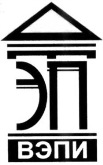 Автономная некоммерческая образовательная организация высшего образования«Воронежский экономико-правовой институт»(АНОО ВО «ВЭПИ»)УТВЕРЖДЕНОПриказом АНОО ВО  «ВЭПИ»от 23.09.2019 № 09.23.09.19.01Ректор ________С.Л. ИголкинПОЛОЖЕНИЕ Об условиях присутствия обучающихся на публичном показе, при публичном исполнении, демонстрации посредством зрелищного мероприятия информационной продукции, запрещённой для детей, в случай их организации и (или) проведения в  АНОО ВО «ВЭПИ»1. Общие положения1.1. Положение «Об условиях присутствия обучающихся на публичном показе, при публичном исполнении, демонстрации посредством зрелищного мероприятия информационной продукции, запрещенной для детей, в случае их организации и (или) проведения в АНОО ВО «ВЭПИ» и филиалах» (далее – Положение) разработано на основании Федерального закона от 29.12.2010 № 436-ФЗ «О защите детей от информации, причиняющей вред их здоровью и развитию», в соответствии с Федеральным законом от 29.12.2012 № 273-ФЗ «Об образовании в Российской Федерации», приказом Минкомсвязи России от 16.06.2014 № 161 «Об утверждении требований к административным и организационным мерам, техническим и программно-аппаратным средствам защиты детей от информации, причиняющей вред их здоровью и (или) развитию», Уставом Автономной некоммерческой образовательной организации высшего образования «Воронежский экономико-правовой институт» (далее – Институт) и другими локальными нормативными актами.1.2. Настоящее Положение разработано с целью урегулирования условий присутствия обучающихся в Институте, не достигших возраста восемнадцати лет и не объявленных полностью дееспособными (эмансипированными) (далее – обучающиеся), на публичном показе, при публичном исполнении, демонстрации посредством зрелищного мероприятия, иного массового мероприятия, предусмотренного локальным нормативным актом Института (далее – зрелищное мероприятие) информационной продукции, запрещенной для детей, в случае их организации и (или) проведения в Институте.2. Требования к порядку организации и проведения массовых зрелищных мероприятий в Институте2.1. О проведении зрелищного мероприятия с демонстрацией информационной продукции, запрещенной для обучающихся, его организатор информирует проректора по воспитательной  работе Института по месту проведения мероприятия (Институт или филиал), при формировании Комплексного плана по воспитательной и внеучебной работе.2.2. Для организации и проведения мероприятия, обеспечения доступа на мероприятие работников и обучающихся Института распорядительным актом из числа руководителей организатора назначается лицо, ответственное за демонстрацию посредством зрелищного мероприятия информационной продукции.2.3. До начала демонстрации посредством зрелищного мероприятия информационной продукции она классифицируется, и ей присваивается знак информационной продукции в соответствии с локальным нормативным актом Института. В случае демонстрации нескольких видов информационной продукции для детей разных возрастных категорий указанный знак должен соответствовать информационной продукции для детей старшей возрастной категории.2.4. Знак информационной продукции размещается на афишах и иных объявлениях о проведении зрелищного мероприятия, а также на входных билетах, приглашениях и иных документах, предоставляющих право его посещения. На афишах и объявлениях знак информационной продукции размещается в правом нижнем углу. Размер знака информационной продукции должен составлять не менее чем пять процентов площади объявления о проведении соответствующего зрелищного мероприятия.2.5. В случае если в рекламном объявлении дается информация о цикле зрелищных мероприятий, предназначенных для различных возрастных групп, знак информационной продукции проставляется напротив названия каждого зрелищного мероприятия.2.6. Демонстрация посредством зрелищного мероприятия информационной продукции, содержащей информацию: 2.6.1. Запрещенную для распространения среди обучающихся; 2.6.2. Распространение которой среди обучающихся определенных возрастных категорий ограничено, предваряется непосредственно перед началом зрелищного мероприятия звуковым сообщением о недопустимости или об ограничении присутствия на такой демонстрации обучающихся соответствующих возрастных категорий, указанных в положении «О защите обучающихся от информации, причиняющей вред их здоровью и развитию».2.7. В прокатном удостоверении аудиовизуального произведения должны содержаться сведения о категории данной информационной продукции.2.8. К информационной продукции, используемой во время проведения зрелищного мероприятия, могут также относиться:2.8.1. Издательская продукция, распространяемая среди участников мероприятия (читателей);2.8.2. Презентационные и видео материалы, являющиеся иллюстрацией к приводимому мероприятию;2.8.3. Элементы, используемые при оформлении книжных и других выставок.2.9. В случае необходимости присутствия обучающихся на публичном показе, при публичном исполнении, демонстрации посредством зрелищного мероприятия информационной продукции, запрещенной для детей, не менее чем за неделю организатором мероприятия должен быть предоставлен в отдел внеучебной работы Института план проведения мероприятия с поминутным регламентом по каждому пункту плана мероприятия.2.10. Лицо, ответственное за сопровождение обучающихся на данное мероприятие, должно обеспечить организованный вывод обучающихся определенных возрастных категорий не менее чем за 10 минут до демонстрации информационной продукции, запрещенной для детей на расстояние не менее чем сто метров от границ территорий места проведения зрелищного мероприятия.2.11. Демонстрация посредством зрелищного мероприятия информационной продукции допускается только при условии применения административных мер, технических и программно-аппаратных средств защиты обучающихся от информации, причиняющей вред их здоровью и (или) развитию.3. Ответственность3.1. Организатор зрелищного мероприятия несет ответственность за обеспечение эффективного и безопасного использования демонстрации посредством зрелищного мероприятия информационной продукции, а также выполнение установленных настоящим Положением условий.Проректорпо воспитательной работе 					                  И.С. Иголкин